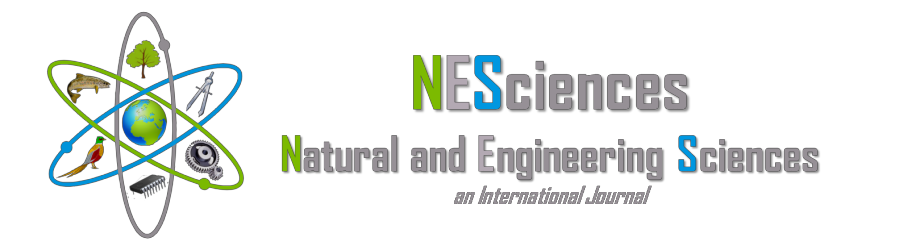 COPYRIGHT TRANSFER FORMScientific publishers and authors share a common interest in the protection of copyright: the authors to protect their creative works of plagiarism or illegal uses, publishers who need to protect their work and investment in production, marketing and distribution of publications written by the author. To formalize this, publishers need a written transfer of copyright (s) of author (s) for each article published. We therefore ask to complete and return this form promptly, retaining a copy for your records. Your cooperation in this matter is essential and appreciated.Manuscipt ID: Manuscript title:Full names of all authors (in order to appear on manuscript):Name, address etc. of corresponding author:Telephone: 						    E-mail:The author (s) warrants that its original article:- The manuscript submitted is his/her/their own original work;- It is not the reproduction of conference proceedings or articles already broadcast in periodicals;- It contains no "critical industry" or praise a commercial nature or quotation mark or any for-profit corporation or citation may engage the responsibility of Natural and Engineering Sciences vis-à-vis others.The author (s) warrants to Natural and Engineering Sciences the full enjoyment and free from servitude rights granted in this Agreement and warrants Natural and Engineering Sciences against any fraud or claim any eviction action and infringement.However, in cases where Article reproduced or used, wholly or partly, previous works have not entered the public domain, the author (s) provide Natural and Engineering Sciences or permissions of the authors and publishers these works, or, failing that, in a separate document of the manuscript, all the necessary information to allow Natural and Engineering Sciences identify loans, check third party rights and obtain their agreement.This copyright form must be signed by all authors. Separate copies of the form (completed in full) may be submitted by authors located at different institutions; however, all signatures must be original. Full name (block letters) ………............…........…...…   Full name (block letters) ………............…........……….Signature …………....….......…… Date …….....……… Signature ……......…….... Date ...................................... Full name (block letters) ………..................................    Full name (block letters) ………............…...............…... Signature …………....….......…… Date …….........…… Signature ……......…….… Date ..................................... Full name (block letters) ………............…........…...…..  Full name (block letters) ……………………..........…... Signature …………....….......…… Date …….....……… Signature ……......……..... Date ..................................... Web: www.nesciences.com   E-mail: info@nesciences.com 